1. MotivateWhat item on the dinner table did you dread as a kid?broccolicauliflowerblack eyed peasliverbrussels sprouts sauerkrautmixed vegetableshaggisoatmealschool cafeteria spaghetti2. TransitionSome foods may have seemed bitter to the tastePeople also dislike relationships that go bitterToday we look at how Joseph could have been bitterWe will conclude that bitter relationships can only move forward through forgiveness.3. Bible Study3.1 Embrace Your PainListen for a revelation.Genesis 45:1-3 (NIV)  Then Joseph could no longer control himself before all his attendants, and he cried out, "Have everyone leave my presence!" So there was no one with Joseph when he made himself known to his brothers. 2  And he wept so loudly that the Egyptians heard him, and Pharaoh's household heard about it. 3  Joseph said to his brothers, "I am Joseph! Is my father still living?" But his brothers were not able to answer him, because they were terrified at his presence.Recall what had transpired in the years since Joseph had been appointed as second in command of all Egypt and the event described in these verses. he was overseer of collecting and storing 20% of all grain production for 7 yearsonce the famine began, he was overseer for distribution of the stored grainnow his brothers show up to buy grain due to the famineImagine that you are Joseph and your brothers show up.  What reasons might you have for not telling them right away who you are?you would still be in control of the situationyou might have wanted revengeyou want to see if they still hated youyou want to see how they had treated your brother Benjaminyou might still be working through your own feelings of angerwant to test them, were they still the evil rascals who had sold you as a slaveWhy would the brothers have been troubled at Joseph identifying himself to them?they could see he was a person of influence and powernow he had power over them, not the other way aroundhe was in a perfect place to take vengeance on them for his mistreatment by themmaybe they began to remember the dream Joseph had shared so many years agoit would have been totally a shockhis dress and position were totally out of contextthey had no expectation of ever seeing him again, now he’s the guy in chargeWhat steps did Joseph initially take to try to ease their concern?had all his own servants and guards leaveidentify himselfasks about his aged fatherWhat are some unhealthy ways people deal with their emotional pain?revengelash out verbally or even physicallywork to cause harmtry to destroy those who have hurt themsometimes do harm to themselvestry to escape the emotional hurt through substance abuseWhat are the dangers of covering up hurt in our lives?like a bodily infection, it festers and becomes like an abscessit hurts us more than the original cause of the problemour hate and anger become feelings that eat at us and does more damage than the original problembetter to confess our hurt and anger to the Lord3.2 ForgiveListen for how to treat people who wrong us.Genesis 45:4-5 (NIV)   Then Joseph said to his brothers, "Come close to me." When they had done so, he said, "I am your brother Joseph, the one you sold into Egypt! 5  And now, do not be distressed and do not be angry with yourselves for selling me here, because it was to save lives that God sent me ahead of you.Why do you think Joseph added the reminder that they had sold him into slavery in Egypt? to prove it is really himto force them to admit their sinto help them understand the overall picture of how God intervenedto inform them that what they meant for evil, God used to accomplish goodSo what kind of mixed emotions did Joseph and the brothers experience?Joseph acknowledged God’s guidance in and through his trials.  Why would it be hard to view one’s  trials in this way?all trials are hardwould be easy (almost natural) to keep blaming his brothers the whole timethey’re the ones who got him in Egyptexcept for them, he wouldn’t have been a slave in Potiphar’s houseexcept for them, wouldn’t have been in a place to be tempted and accusedWhat are some ways the bad intentions or bad actions of others could  bring about good in your life? fired for no reason – God brought along a better jobyelled at by a boss – your (non angry) reaction was a testimony to othersuntrue things said about you to others – you “took it” and went on with your life, the truth eventually came outgot in trouble due to actions of others, were grounded by your folks, and weren’t with the group that had something bad happen to themWhy is it hard to forgive someone who has wronged you? Human behavior suggests that people are “hard-wired” to retaliate Our pride or self-esteem is injured. Our expectations or dreams are disappointed.  We lose something very valuable to us and we want pay back for the damages.we think  “Forgiving is only for weak people”.“I would be a hypocrite if I forgave because I do not feel like forgiving”Why is it important to forgive others?resentment can imprison you for life, it will destroy you and your other relationships. Lewis Smedes wrote:  “To forgive is to set the prisoner free…and to discover that the prisoner was you.”   Ask yourself “do I want things bitter or better?”3.3 Restore Broken RelationshipsListen for how to restore broken relationships.Genesis 45:9-11 (NIV)  Now hurry back to my father and say to him, 'This is what your son Joseph says: God has made me lord of all Egypt. Come down to me; don't delay.  10 You shall live in the region of Goshen and be near me--you, your children and grandchildren, your flocks and herds, and all you have. 11  I will provide for you there, because five years of famine are still to come. Otherwise you and your household and all who belong to you will become destitute.'What did Joseph want his brothers to do immediately? hurry back to the familytell Dad I’m still alive … AND … I have the power and authority to help and rescue the whole family in this famineestablished a place for the whole group to liveWhat assurance was Joseph trying to give his brothers through his plan for them?you will be in danger of more famine and starvationif you come here there will be plentyI will use my authority to provide for youthis is all part of God’s plan to preserve the familyWhat actions on our part lead to reconciliation?offering forgivenessoffering opportunity for both sides to make things rightpraying for the person who wronged you (praying for the reconciliation, not for God to “zap” them)reject the temptation to get even or seek revengeremember and thank God for His forgiveness of youHow does the gospel help us reconcile broken relationships?we have lived through a broken relationship with Godwe have sinned against Himstill, He loves us and forgives us and works to bless ushow can we hold anger and bitterness in our hearts when God has forgiven us?What are some rewards that result from forgiveness?released from the angerall the bad feelings that go along with hate and anger are a “prison” for our attitudes and actionswe are no longer held captive to that anger at someone elseultimately, we are the ones that suffer when we hold a grudgeApplication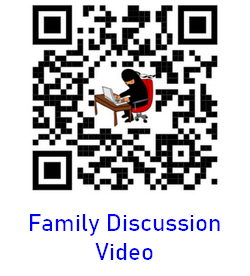 Be mindful. In the next few days, be mindful in moments when you feel wronged. Go immediately to God and seek grace to wipe away your hurt.Talk it out. Be aware when you resort to stonewalling or choosing the silent treatment. Though these forms of inner rage are subtle, they’re not less damaging. Talk with others about your feelings and avoid the temptation to hold it all in.Help others. Spend some time listening for the relational pain of others. Plan a coffee time with someone who’s hurting and walk alongside them. You might offer to help mediate or simply share some helpful biblical principles from the life of Joseph. 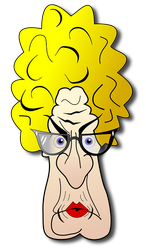 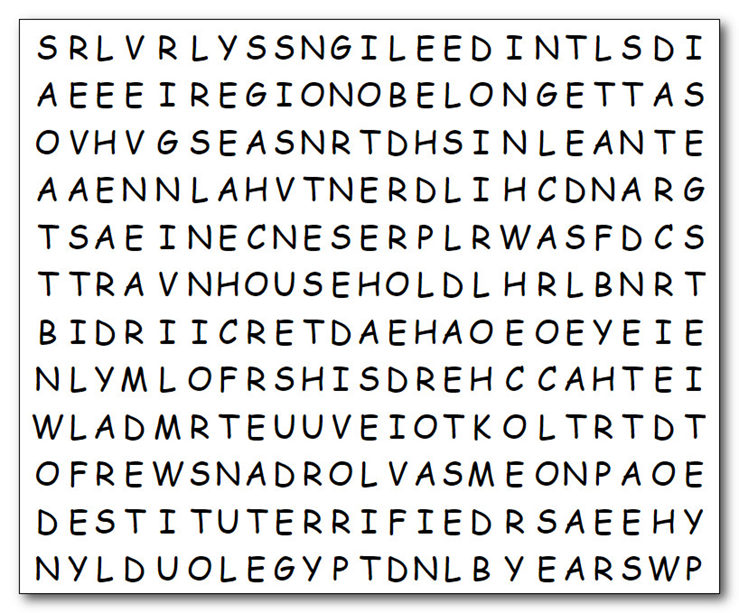 JosephThe Brothersgood to see family, but these were the guys who sold me to slaversnow I could get even but now I can also rescue the familyhope Dad is still alive, but no thanks to these brothersthe family is saved now, but we’re in troublewe hated Joseph then, but now we’re afraid of himwe made fun of his dream, and now it’s come truedeep down, we’re ashamed of what we did and now it’s come to haunt us